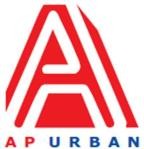 Andhra Pradesh Urban Infrastructure Asset Management Limited4th Floor, NTR Administrative Block, Pandit Nehru Bus Station, Vijayawada - 520 013 Website: www.apurban.comMANPOWER REQUIREMENT NOTIFICATION (MRN) FORMUNDERARCHITECTURE DOMAINNote: Apply for the above said position through Standard CV Format (to download Click here) along with detailed CV and send at : jobs@apurban.in (properly mention position name in subject line)S. No.ParticularsDescription1PositionEnvironmental Scientist /Engineer2No. of Position1 (One)3Proposed GradeSenior Officer 4Mode (Full Time/ Part Time)Full Time5Academic / Professional QualificationsM.Sc Environmental science /Equivalent 6Post qualification experience (specific requirement)3-5 Years of Experience Experience in Biological conservation studies, Ecological preservation, EIA (Environmental impact assessment)  and EMP (Environmental management plan), Knowledge on Regional, national and  international wetlands.7Reporting toPrincipal Architect & Urban designer8Scope of WorkPreparation and review of Catchment flow and wetland analysisDocumentation work in Ms Office / GISResults & recomendations for proposed site and implementable strategiesNote: GIS knowledge is not compulsory9Gender specific, ifanyNeutral10LocationVijayawada/ Vizag and other site offices in Andhra Pradesh11Any other point, you would like to mentionFlexible timings/late working ,meeting delivery timelines &travelling on need basisPreference will be given to people with experience in Streetscaping, Parks and watrefront projects